Quale frazione dell’intera figura rappresenta la parte colorata in ognuna di queste situazioni? A quale percentuale corrisponde? 

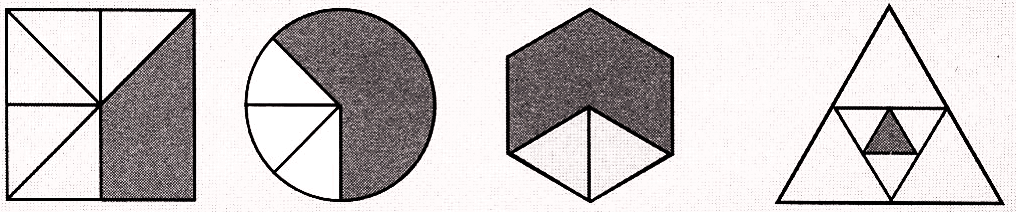 Calcola (a mente, semplificando dove puoi):

a) 				b) 

c) 			d) 

e) 				f) 

g) 				h)Completa le seguenti uguaglianze:x + …………………..….. – 2x = x22t + 3s + ……………………. = s – 4t4a – 2 · (………………….) = 2a + 8 – …………… = bRisolvi le seguenti equazioni:
Considera il trapezio ABCD. Il segmento AD è congruente all’altezza del trapezio e misura 90 cm.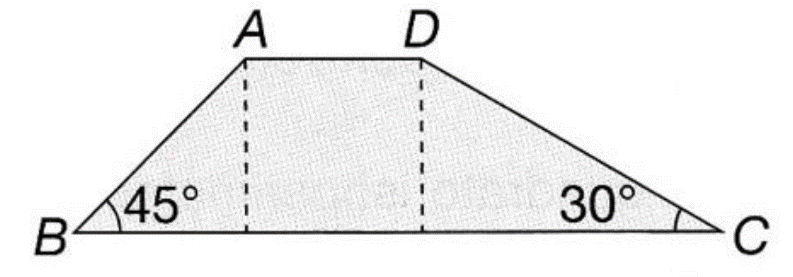 Calcola il perimetro del trapezio.Calcola l’area del trapezio.Quanti quadrati (1x1, 2x2, …) puoi formare su una scacchiera?
Se al denominatore e al numeratore della frazione  si addiziona il suo denominatore, la frazione si raddoppia. Verifica con in calcolo che è davvero così.Trova una frazione che si triplichi quando si addiziona il suo denominatore sia al numeratore che al denominatore. Trovane anche una che si quadruplichi.Quiz matematico/geografico:
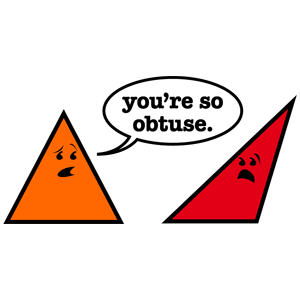 Serie 7                                   Da consegnare entro il: ………………………a) b) c) (3  n)∙4  2∙(2  n) = n∙24d) Quanti abitanti ha la Svizzera?……………………………………………Qual è la densità di popolazione della Svizzera? 
(ab./km2)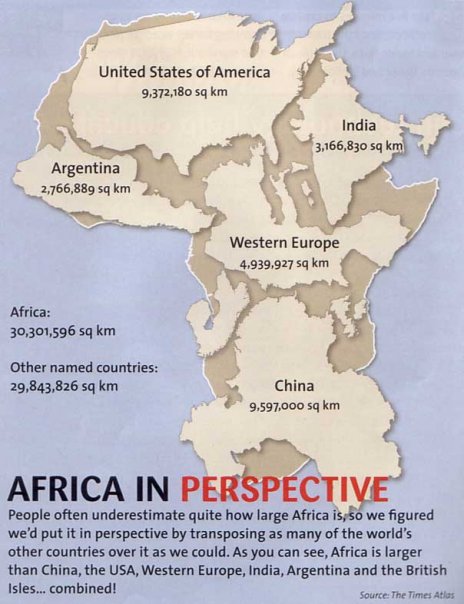 …………………………………………………Quanti abitanti ha l’Africa?………………………………………Qual è la densità di popolazione dell’Africa?…………………………………………………………A quale percentuale della superficie dell’Africa corrisponde la superficie della Svizzera?…………………………………………………………